Lykhachov OleksiyExperience:Documents and further information:DOCUMENT NUMBER PLACE of ISSUE DATE of ISSUE VALID UNTIL

CERTIFICATE OF COMPETENCY 2020305794 TAGANROG, RUSSIA 18.08.2009/ 12.11.2018
Basic Safety Training 0146313 TAGANROG, RUSSIA 26.11.2013 / 26.11.2018
Proficiency in Survival Craft 0085996 TAGANROG, RUSSIA 27.11.2013 / 27.11.2018
Advanced Fire Fighting 0191426 TAGANROG, RUSSIA 28.11.2013 / 28.11.2018
Medical First Aid 198418 TAGANROG, RUSSIA 07.12.2013 / 07.12.2018
GMDSS Certificate 1002517*2022302374 TAGANROG, RUSSIA 25.12.2013 / 10.12.2018
GMDSS Endorsement 1002517*2022302374 TAGANROG, RUSSIA 25.12.2013 / 10.12.2018
Radar Navigation - Management Level 0169689 TAGANROG, RUSSIA 19.11.2013 / 19.11.2018
Ships Security Officer 001251/2009/03 Mariupol, Ukraine 23.11.2009 / 23.11.2014
Vaccination for yellow fever - Mariupol, Ukraine 05.12.2005 / 05.12.2015

Seamens Book AB 474842 20.01.2012 / 20.01.2017
Travel Passport AK 984668 05.08.2005 / 05.08.2015Position applied for: 2nd OfficerDate of birth: 30.03.1983 (age: 34)Citizenship: UkraineResidence permit in Ukraine: NoCountry of residence: UkraineCity of residence: MariupolPermanent address: 35 B. Hmelnitskogo str. 56 app.Contact Tel. No: +38 (062) 941-46-06 / +38 (097) 553-48-52E-Mail: Lykhachovfamily@mail.ruU.S. visa: NoE.U. visa: NoUkrainian biometric international passport: Not specifiedDate available from: 20.03.2014English knowledge: GoodMinimum salary: 2700 $ per monthPositionFrom / ToVessel nameVessel typeDWTMEBHPFlagShipownerCrewing2nd Officer16.01.2013-25.09.2013OLEGBulk Carrier27900-COOK ISLANDSSTATIONWELL INTERNATIONAL LTDDUNCAN2nd Officer13.07.2012-07.09.2012VICTORIABulk Carrier16653-DOMINICANAWORLD SHIPPING LTDDUNCAN2nd Officer12.04.2011-27.11.2011ASVIRAGeneral Cargo3500-MALTASEASCAPE MARITIMEAB CREWING AGENCY2nd Officer06.02.2010-31.05.2010AGNESKAGeneral Cargo3200-SLOVAKIAMEGA MARITIME LTDSHOKK MARINE AGENCYAble Seaman28.04.2008-15.02.2009MSC MANUContainer Ship52000-PANAMACOMPANIA NAVIERA MANUELAMSC CREWING CERVICESAble Seaman26.04.2007-28.11.2007ALKORGeneral Cargo3600-NAMIBIARENEE REFEER LTDSHOKK MARINE AGENCYOrdinary Seaman26.05.2006-25.01.2007SEA TRADERBulk Carrier16000-MALTAN.N.N. MARINE LTDSHOKK MARINE AGENCYOrdinary Seaman29.12.2005-22.03.2006SEA BOSS 1Bulk Carrier30000-CYPRUSBRUNS MARITIMESHOKK MARINE AGENCY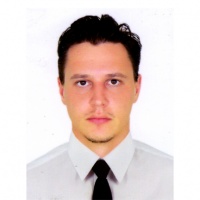 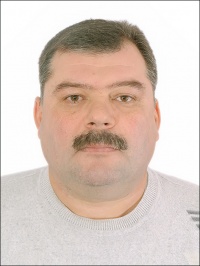 